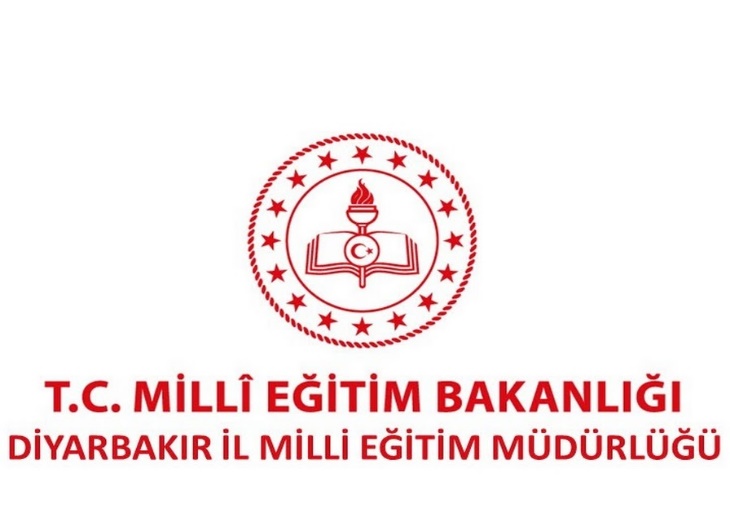 Çalışma Yaprağı 1Hikaye 1:Tost almak isteyen Cihan ve Melisa teneffüste kantine geç gidince kalan son tostu kimin alacağı konusunda anlaşamamışlar. İki arkadaş tostu almadan kantini terk eder.  Hikaye2:Kadir ile beraber il dışına seyahate gidecek olan Ahmet bilet almak için satış noktasına gelir. 3-4 ve 19-20 numaralı koltukların boş olduğunu gören Ahmet o an hangi biletleri alacağını sormak için Kadir’i arar ve 10 dakika boyunca karar veremezler. O sırada da bütün biletler tükenir.Hikaye 3:Doğum gününde Emre’ye hediye olarak bisiklet alınmıştır. Bisiklete binmeyi çok sevmeyen Emre bisikleti hiç kullanmadı. Kardeşi Deniz’in bisikletini kullandığını görür. Bu durumu gören Emre bisikleti depoya koyar. Böylece ikisi de bisikleti kullanamaz.Hikaye 4Pazar günü etkinlik yapmak isteyen 6/A sınıfının kursu erken bitmiştir. Sınıfça hep beraber hem lunaparka hem sinemaya gitmek istemektedirler. Hangi etkinliği yapacaklarına karar verememektedirler. Her ikisini de çok isteyen 6/A sınıfı çok istemelerine rağmen hep beraber etkinliklere katılamamıştır. Yarısı sinemeya yarısı da lunaparka gitmiştir.Hikaye 5:Mert ve Ufuk yaşları birbirine çok yakın iki kardeşler. İkisi de birbirlerinin kıyafetlerini giyiyorlar. Akşamdan diğer gün için ikisi de aynı gömleği kullanmak istedi. Mert erken uyanıp gömleği giyip dışarı çıkmıştır.Çalışma Yaprağı 2Kazan-Kazan Yöntemi(Baykuş): Bu strateji kullanıldığında hem amaçlara hem de ilişkilere çok önem verilir. Çatışmalar çözülmesi gereken sorunlar olarak görülür ve hem kendilerinin hem de diğer kişilerin amaçlarına ulaşabileceği bir çözüm aranır. Çatışmalar, taraflar arasındaki gerilimi azaltarak ilişkileri geliştirici bir araç olarak görülür.Şu durumlarda kullanmak uygun olabilir:Başkasının yaşamı söz konusu olduğunda,Bütün sorumluluğu siz üstlenmek istemediğinizde,Arada büyük bir güven duygusu varsa,Zorlu duygularla uğraşmanız gerektiğindeKaybet-Kaybet Yöntemi(Kaplumbağa): Bu strateji kullanıldığında çatışmadan kaçınmak için geri çekilme tercih edilir. Çatışma yaratan sorunlardan ve kişilerden uzak durulur. Çatışmaları çözmeye uğraşmanın boş bir çaba olduğuna inanarak çaresizlik hissedilir. Şu durumlarda kullanmak uygun olabilir:Elde edilecek ödüller çok yüksek değilse ve kaybedeceğiniz bir şey yoksa (bu sizin içinsadece bir deneyim olacaksa),Çatışmayı ele alacak zamanınız yoksa,Ortam uygun değilse (“şimdi yeri ve zamanı değil” diyorsanız),Daha önemli sorunların baskısını hissediyorsanız,Çıkarlarınızın gözetileceğine dair hiçbir umut ışığı göremiyorsanız,Çok öfkeli bir kişiyle karşı karşıya iseniz,Tam olarak hazır değilseniz, bilgi edinmeye ve düşünmeye ihtiyaç duyuyorsanızKazan-Kaybet Yöntemi(Köpekbalığı): Bu strateji kullanıldığında kendi çözüm önerilerini kabul etmesi için güç ve fayda ön planda tutulur. Kişiler arası ilişkilerden ziyade amaç daha önemlidir. Başkalarının kendisini sevmesi veya kabul etmesi onlar için önemli değildir. Şu durumlarda kullanmak uygun olabilir:Kısa süre içerisinde karar vermeniz gerektiğinde,Karşısındaki kişiye zorbalık yapan bir kişi ile karşılaştığınızda Kaybet-Kazan Yöntemi(Ayıcık): Bu stratejide kişiler arası ilişkiler önemliyken amaç pek önemli değildir. Başkaları tarafından kabul edilmek ve sevilmek istenilir.Çalışma Yaprağı 2Şu durumlarda kullanmak uygun olabilir:Sorun sizin için çok önemli değil, ama diğer kişi için çok önemliyse,Üzüleceğinizi ya da çok yıpranacağınızı hissettiğinizde,Kazanamayacağınızı bildiğiniz” sürekli bir rekabet halinde olmak sizin için zararlı olacaksaBiraz Kazan-Biraz Kaybet Yöntemi(Tilki): Bu strateji kullanıldığında kişiler hem kendi amaçlarına hem de ilişkilerine orta derecede önem verir. Kişiler arası ilişkilerde uzlaşma aranır. Kendi amaçlarının bir kısmından vazgeçilir.  Çatıştıkları kişiyi de amaçlarının bir kısmından vazgeçmesi için ikna eder. Şu durumlarda kullanmak uygun olabilir:Amaçlar orta derecede önemliyse ve daha girişken stratejileri kullanmaya değmezse,Karmaşık bir sorun için geçici bir çözüme ulaşmak gerekiyorsa,Önemli bir sorun için uygun çözümlere ulaşılmak isteniyorsa,Rekabet ya da işbirliği stratejilerinin sonuç vermediği durumlardaÇalışma Yaprağı 3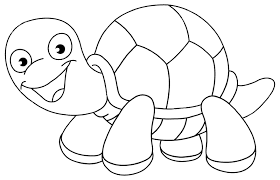 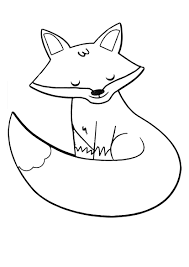 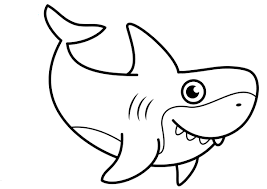 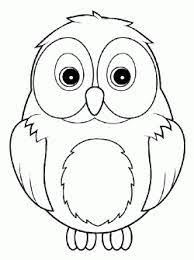 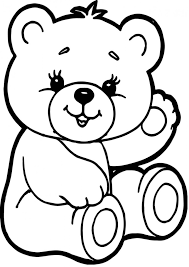 Etkinliğin Adı :Çatışmayı YönetiyorumGelişim AlanıSosyal-DuygusalYeterlilik AlanıKişiler Arası İlişkilerKazanım/Haftaİletişimde çatışma çözme becerilerini kazanır.Sınıf DüzeyiOrtaokul (5-8. Sınıflar)Süre40 dk (bir ders saati)Araç-Gereçler1. Çalışma Yaprağı-12. Çalışma Yaprağı-23. Çalışma Yaprağı-33. Makas4. BantUygulayıcı İçin Ön HazırlıkUygulayıcı çalışma yaprağı 1’deki bilgileri okur ve gerekli yerleri tahtaya yazar.Çalışma yaprağı 2’nin çıktısını alır ve hikayeleri makasla keser.Çalışma Yaprağı 3’teki görselleri öğrencilerin görebileceği şekilde tahtaya asar.Süreç (Uygulama Basamakları):1.Uygulayıcı sınıfa girdiğinde şu açıklamayı yapar:‘’Değerli öğrenciler, birbirimizle iletişim kurarken zaman zaman çatışma durumları yaşayabiliriz. Yaşadığımız bu çatışma durumları normal olarak kabul edilir. Bu durumlarda iki tarafın da uzlaşabileceği çözüm yolları vardır.  Bugün sizlerle bu çözüm yollarıyla ilgili “Çatışmayı Yönetiyorum” etkinliğini yapacağız.’’2.Uygulayıcı Çalışma Yaprağı 1’deki çatışma çözme yöntemlerini görsellerle beraber tek tek açıklar.3.Uygulayıcı sınıfı 5 gruba ayırır. Her gruba çalışma yaprağı 2’deki hikayelerden birer tane dağıtır.4.Uygulayıcı öğrencilere şu açıklamayı yapar:“Sizlere verdiğim hikayeleri okumanızı ve hikayelerde hangi çatışma çözme yönteminin kullanıldığını bulmanızı istiyorum.”5. Öğrencilere 5 dakika süre verilir. Uygulayıcı süre sonunda her gruptan bir öğrencinin sözcü seçilmesini ister. Her grup sırayla kendi hikayesini okur ve hangi çatışma çözme yöntemi olduğunu ifade eder. Uygulayıcı çatışma çözme yöntemlerinin bulunması sürecinde destekleyici ipuçları verir.  Uygulayıcı gruplara sırayla şu yönergedeki soruları sorar:“Bu hikayedeki karakterler ne hissetti? Olay karşısında kurulan iletişim hakkında ne düşünüyorsun?                   Bu hikayede hangi çatışma çözme yöntemi uygulanabilir? Siz hayatınızda böyle durumlarla karşılaştınız mı? Bu durumlarla şimdi karşılaşsaydınız neleri farklı yapardınız?6.Tüm gruplar sürece katıldıktan sonra uygulayıcı şu açıklamayı yapar:“ Değerli öğrenciler, bugün sizlerle birbirimizle iletişim kurarken çatışma yaşayabileceğimiz bazı durumları beraber konuştuk. Yaşadığımız çatışma durumlarında uygun çatışma çözme yöntemlerini kullanarak iki tarafın da yararına olabileceği çözüm önerileri üzerine durduk. Aslında her birimiz bu 5 stratejiyi kullanmaktayız. Ayırıcı nokta ise hangi sıklıkta kullandığımızdır. Hangi stratejiyi kullanacağımız da içerisinde bulunduğumuz durumla alakalıdır. Sizler de yaşayabileceğiniz çatışma durumlarında öğrendiğimiz çatışma çözme yöntemlerini kullanarak bu durumların üstesinden gelebilirsiniz.” diyerek etkinliği sonlandırır.Kazanımların Değerlendirilmesi:1.İletişimde çatışma çözme becerilerini kazandığı gözlenir.Uygulayıcıya Not:Uygulayıcı süreci öğrencilerin anlayabileceği düzeyde kısa ve net açıklamalarla sürdürmelidir.Sözcü grubun ortak kararını sınıfa açıklar. 
Yönergedeki diğer sorulara tüm grubun cevap vermesi beklenir. Uygulayıcı etkinlikle ilgili soru ve cevaplarda farklı öğrencilerden dönüt almaya dikkat etmelidir. Tüm öğrencilerin gönüllülük esasıyla sürece katkı sunmasını sağlamalıdır.Aşağıdaki tabloda hikayelerde kullanılan yöntemler ve önerilen çözüm yöntemi verilmiştir. Uygulayıcı öğrencilerden hikayeleri bu tablodaki gibi dönüştürmelerini ister.Özel Gereksinimli Öğrenciler İçin Not: Etkinlik, özel gereksinimli öğrencilerin yetersizlik durumuna göre uyarlanabilir.